จดหมายข่าว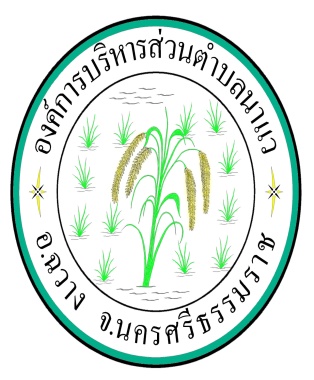 องค์การบริหารส่วนตำบลนาแว                           ข่าวประชาสัมพันธ์         การขยายกำหนดเวลาดำเนินการ    ตามพระราชบัญญัติภาษีที่ดินและสิ่งปลูกสร้าง พ.ศ. 2562ตามพระราชบัญญัติภาษีที่ดินและสิ่งปลูกสร้าง พ.ศ. 2562 กำหนดให้เริ่มจัดเก็บภาษีที่ดินและสิ่งปลูกสร้างตั้งแต่วันที่ 1 มกราคม 2563 เป็นต้นไปนั้น		ตามบทเฉพาะกาลมาตรา 98 แห่งพระราชบัญญัติภาษีที่ดินและสิ่งปลูกสร้าง พ.ศ.2562 กำหนดให้กระทรวงมหาดไทยและกระทรวงการคลังออกกฎหมายลำดับรองในความรับผิดชอบให้แล้วเสร็จภายใน 120 วันนับแต่วันที่พระราชบัญญัติภาษีที่ดินและสิ่งปลูกสร้างมีผลบังคับใช้ ซึ่งครบกำหนดเมื่อวันที่ 10 กรกฎาคม 2562 แต่ปัจจุบันได้ล่วงเลยระยะเวลามาแล้ว โดยยังคงมีกฎหมายลำดับรองที่อยู่ในความรับผิดชอบของกระทรวงการคลังและกระทรวงมหาดไทยอีกจำนวน 8 ฉบับ ซึ่งยังดำเนินการไม่แล้วเสร็จ ผลจากความล่าช้าดังกล่าว ทำให้องค์กรปกครองส่วนท้องถิ่นไม่ทราบรายละเอียด หลักเกณฑ์วิธการปฏิบัติที่ชัดเจน และไม่สามารถดำเนินการแจ้งบัญชีรายการที่ดินและสิ่งปลูกสร้างได้ถูกต้องครบถ้วนตามกรอบระยะเวลาที่กำหนดไว้ในพระราชบัญญัติภาษีที่ดินและสิ่งปลูกสร้าง พ.ศ. 2562 ดังนั้น เพื่อให้องค์กรปกครองส่วนท้องถิ่นทุกแห่งสามารถดำเนินการภายใต้กรอบระยะเวลาที่กฎหมายและระเบียบซึ่งออกตามความในพระราชบัญญัติภาษีที่ดินและสิ่งปลูกสร้าง พ.ศ. 2562 กำหนด โดยสอดคล้องกับห้วงระยะเวลาในการประกาศใช้กฎหมายลำดับรอง รัฐมนตรีว่าการกระทรวงมหาดไทยจึงอาศัยอำนาจตามมาตรา 14 วรรคสอง แห่งพระราชบัญญัติภาษีที่ดินและสิ่งปลูกสร้าง พ.ศ. 2562 เห็นชอบให้ขยายกำหนดเวลาดำเนินการของผู้มีหน้าที่ต้องปฏิบัติตามกำหนดเวลาในพระราชบัญญัติภาษีที่ดินและสิ่งปลูกสร้าง พ.ศ. 2562 เฉพาะการจัดเก็บภาษีที่ดินและสิ่งปลูกสร้าง ประจำปี 2563 เป็นการทั่วไป โดยมีรายละเอียด ดังนี้ 	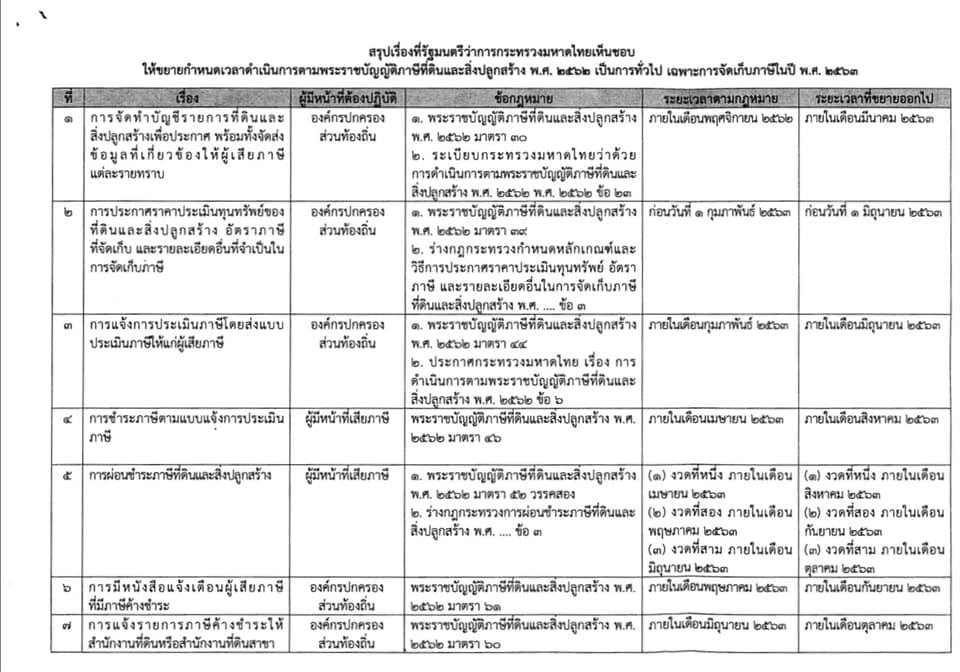 